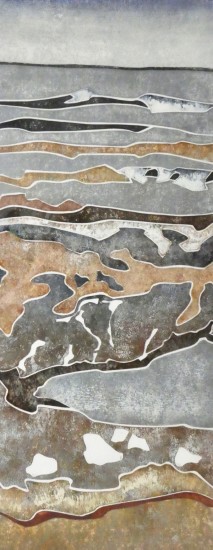 De Ekklesia Leiden viert in 2020 haar 50-jarig jubileum. In dat kader organiseert de Kunst Commissie een expositie van het werk van Ans Zuyderhoudt.Wij nodigen iedereen uit om in kleine groepen (maximaal 10 personen) de expositie te komen bekijken en met ons in gesprek te gaan. Jan Halin, Rob van de Boom, Wim Kuin, Lea en Gerard ZuyderhoudtDrie weekenden van vrijdag tot en met zondag van 12 tot 18 uur kunnen jullie langskomen.  Maar alleen op afspraak (corona maatregel) mail ons dus aub via:info@ekklesialeiden.nl onderwerp: ExpoGeef aan de datum en het gewenste tijdstip tussen 12 en 18 uur. Jullie krijgen dan, op donderdagmiddag, per mail bericht, wanneer jullie welkom zijn. Zaterdag 26 september en 27 september zijn we onderdeel van de kunstroute.Dan kunnen er steeds per half uur 10 mensen naar binnen.  Op andere dagen is er ook iets mogelijk in overleg met ons!Jubileum- en kunstcommisie Ekklesia in samenwerking met Irma Roefs, Galerie Ambervrij 11 septzat 12 septzon 13  septvrij  18 septzat 19 septzon 20 septvrij 25 septzat 26 septzon 27 sept